Call to OrderRoll CallMr. Drew Keahey, President, called the meeting to order and requested the Secretary call roll with the following present and answering:  PRESENTCommissioner Mike Calloway
Commissioner Johnny Turner
Commissioner Ashley Peters-via telephone 
Commissioner Antwain Downs
President Drew Keahey
Vice President Rodney Hutchins
Commissioner Dick Zeagler
Commissioner Robert Neal Harwell
Commissioner Michelle Collum

ABSENT
Commissioner Dustin Morris
Commissioner Kenneth WilsonOthers in attendance were: Ms. Susan Douglas, DOTD; Mr. Dylan McIntosh, DOTD; Mr. Max Tullos, CORP Vicksburg; Mr. Michael Street, Attorney, Tensas Basin Levee District;  Mr. John Stringer, Executive Director, Tensas Basin Levee District;  Mr. Justin Holloway, Maintenance Supervisor, Tensas Basin Levee District; Following were attending via Video Conference: Mr. Brandon Waggoner, Assistant Director, Tensas Basin Levee District; Mr. Matt Varnell, Maintenance Supervisor, Tensas Basin Levee District;  Mr. Jason McMillan, Levee District Police.PrayerPledge of AllegiancePresident Drew Keahey opened the meeting with prayer followed by the Pledge of Allegiance.Public Comment on Agenda ItemsActionMotion made by Commissioner Calloway, Seconded by Commissioner Turner. and passed unanimously by the Board of Commissioners of the Tensas Basin Levee District, after President Drew Keahey called for public comments and there were none, to-wit: RESOLUTION
     NOW THEREFORE, BE IT RESOLVED that the Board of Commissioners of the Tensas 
Basin Levee District does hereby declare that the reading of the minutes of the regular meeting of July 13, 2021 is hereby dispensed with and declared approved as published in the official journal of this board, The Richland Beacon News.

Naomi Eppinette							Drew Keahey
Secretary   								President	Motion made by Commissioner Calloway, Seconded by Commissioner Harwell and passed unanimously by the Board of Commissioners of the Tensas Basin Levee District, after President Drew Keahey called for public comments and there were none, to-wit:RESOLUTION     NOW, THEREFORE, BE IT RESOLVED that the Board of Commissioners of the Tensas 
Basin Levee District does hereby approve all bills approved by the claims committee for July 2021.

Naomi Eppinette							Drew Keahey		
Secretary							            President
Motion made by Commissioner Zeagler, Seconded by Commissioner Harwell and passed unanimously by the Board of Commissioners of the Tensas Basin Levee District, after President Drew Keahey called for public comments and there were none, to-wit:
RESOLUTION     NOW, THEREFORE, BE IT RESOLVED that the Board of Commissioners of the Tensas Basin Levee District does authorize the President and Secretary to advertise for bids for: 
Lee Lane Levee RelocationNOW, THEREFORE, BE IT RESOLVED, sealed bids shall be received, date to be determined, at the office of the Board of Commissioners of the Tensas Basin Levee District at  505 District Drive, Monroe, La. 71202-6862 at which time they shall be opened and read aloud. 

Naomi Eppinette							Drew Keahey		
Secretary								PresidentMotion made by Vice President Hutchins, Seconded by Commissioner Zeagler and passed unanimously by the Board of Commissioners of the Tensas Basin Levee District, after President Drew Keahey called for public comments and there were none, to-wit:RESOLUTION     NOW, THEREFORE, BE IT RESOLVED that the Board of Commissioners of the Tensas Basin Levee District does authorize the President and Secretary to proceed with offer to purchase Ouachita Parish School Board property at Logtown School Rd.Naomi Eppinette							Drew Keahey		
Secretary								PresidentRequestsMotion made by Commissioner Calloway, Seconded by Commissioner Turner and passed unanimously by the Board of Commissioners of the Tensas Basin Levee District, after President Drew Keahey called for public comments and there were none, to-wit:
RESOLUTION     NOW, THEREFORE, BE IT RESOLVED that the Board of Commissioners of the Tensas Basin Levee District does hereby authorize Mr. Drew Keahey, President to sign the addendum for the Denmon Engineering contract Supplement #7.

Naomi Eppinette							Drew Keahey
Secretary								PresidentPresentationsItems for DiscussionUpdate on Levee ProjectsFinancial StatementsPublic CommentAdjourn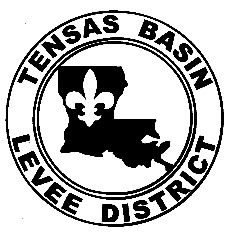 Tensas Basin Levee District Regular MeetingBoard of CommissionersTuesday, August 10, 2021 at 9:30 AM505 District Drive Monroe, LAMinutesMinutesIn compliance with the Americans With Disabilities Act, individuals needing special accommodations / during this meeting should notify the Tensas Basin Levee District Board of Commissioners at 318-323-1130 at least three working days before the meeting.In compliance with the Americans With Disabilities Act, individuals needing special accommodations / during this meeting should notify the Tensas Basin Levee District Board of Commissioners at 318-323-1130 at least three working days before the meeting.